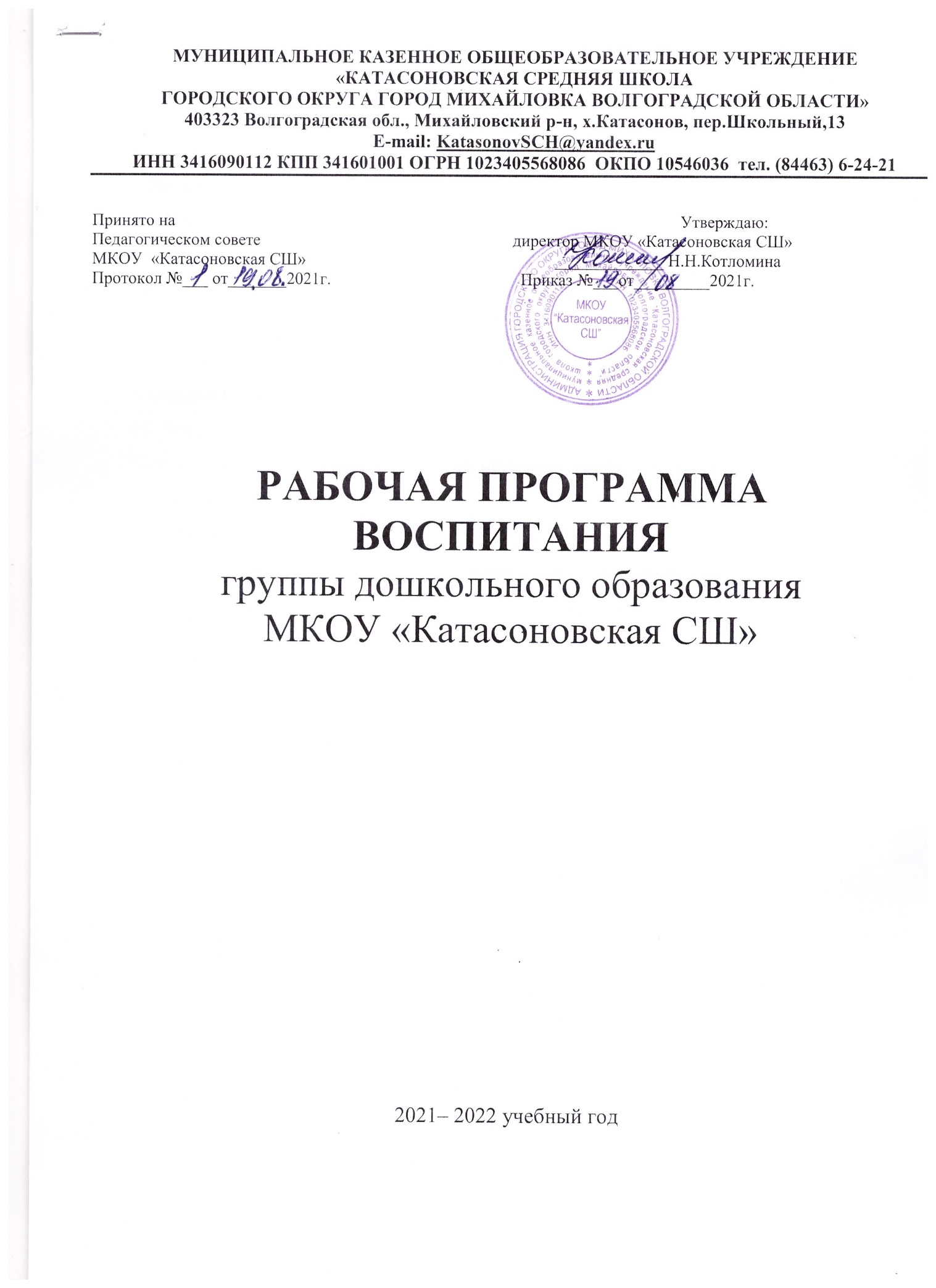 МУНИЦИПАЛЬНОЕ КАЗЕННОЕ ОБЩЕОБРАЗОВАТЕЛЬНОЕ УЧРЕЖДЕНИЕ «КАТАСОНОВСКАЯ СРЕДНЯЯ ШКОЛАГОРОДСКОГО ОКРУГА ГОРОД МИХАЙЛОВКА ВОЛГОГРАДСКОЙ ОБЛАСТИ»403323 Волгоградская обл., Михайловский р-н, х.Катасонов, пер.Школьный,13E-mail: KatasonovSCH@yandex.ruИНН 3416090112 КПП 341601001 ОГРН 1023405568086  ОКПО 10546036  тел. (84463) 6-24-21Принято на                                                                                                                        Утверждаю:Педагогическом совете                                                            директор МКОУ «Катасоновская СШ»МКОУ  «Катасоновская СШ»                                                           _____________ Н.Н.КотломинаПротокол №___ от_______2021г.                                             Приказ №___от_________2021г.РАБОЧАЯ ПРОГРАММАВОСПИТАНИЯгруппы дошкольного образования МКОУ «Катасоновская СШ»2021– 2022 учебный годСОДЕРЖАНИЕ1. Целевой раздел1.1.Пояснительная записка1.2.Особенности организуемого воспитательного процесса в образовательнойорганизации1.3.Цель и задачи воспитания1.4. Планируемые результаты освоения программы2. Содержательный раздел2.1. Виды, формы и содержание деятельности2.2. Описание вариативных форм, способов, методов и средств реализацииПрограммы3. Организационный раздел3.1.Обеспеченность методическими материалами и средствами воспитания3.2. Основные направления самоанализа воспитательной работы.3.3. Календарный план воспитательной работы.1. Целевой раздел1.1. Пояснительная запискаРабочая программа воспитания группы дошкольного образования муниципального казенного общеобразовательного учреждения «Катасоновская средняя школа городского округа город Михайловка Волгоградской области» (далее – программа) определяет содержание и организацию воспитательной работы группы дошкольного образования МКОУ «Катасоновская СШ»  (далее – ГДО МКОУ «Катасоновская СШ») и является обязательной частью основной образовательнойпрограммы.Рабочая программа воспитания ГДО МКОУ «Катасоновская СШ» разработана в соответствии со следующими нормативно – правовыми документами:1.Федеральный закон от 29.12.2012г. No 273-ФЗ (ред. от 31.07.2020) «Обобразовании в Российской Федерации» (с изм. и доп., вступ. в силу с 01.09.2020).2.Приказ Министерства образования и науки Российской Федерации от17.10.2013 г. No 1155 «Об утверждении федерального государственногообразовательного стандарта дошкольного образования».3. Стратегия развития воспитания в Российской Федерации на период до 2025года (утверждена распоряжением Правительства РФ от 29.05.2015 No 996-р).4.Концепция развития дополнительного образования детей в РоссийскойФедерации, утверждена распоряжением Правительства Российской Федерации от 04.09.2014 г. No 1726-р.5. Государственная программа РФ «Развитие образования» (2018 - 2025 годы).Утверждена постановлением Правительства Российской Федерации от 26 декабря 2017 г. No 1642.6. Указом Президента Российской Федерации от 7 мая 2018 года No 204 «Онациональных целях и стратегических задачах развития Российской Федерации на период до 2024 года» (далее – Указ Президента РФ).7.Национальный проект «Образование» (утвержден президиумом Совета приПрезиденте Российской Федерации по стратегическому развитию инациональным проектам (протокол от 24 декабря 2018 г. N 16).Рабочая программа воспитания является обязательной частью основнойобразовательной программы, реализуемой в ГДО и призвана помочь всемучастникам образовательных отношений реализовать воспитательный потенциал совместной деятельности.1.2. Особенности организуемого воспитательного процесса в образовательной организации.В ГДО МКОУ «Катасоновская СШ»  образовательный процесс осуществляется в соответствии с федеральным государственным образовательным стандартом дошкольного образования, утвержденногоприказом Минобрнауки России от 17.10.2013 No1155 (далее ФГОС ДО).Воспитание – деятельность направленная на развитие личности, созданиеусловий для самоопределения и социализации воспитанников на основесоциокультурных, духовно-нравственных ценностей и принятых в российскомобществе правил и норм поведения в интересах человека, семьи, общества и государства, формирование у воспитанников чувства патриотизма,гражданственности, уважения к памяти защитников Отечества и подвигам Героев Отечества, закону и правопорядку, человеку труда и старшему поколению, взаимного уважения, бережного отношения к культурному наследию и традициям многонационального народа Российской Федерации, природе и окружающей среде.В связи с этим обучение и воспитание объединяются в единый процесс,основанный на духовно-нравственных и социокультурных ценностях и,принятых в обществе, правилах и нормах поведения в интересах человека, семьи, общества и государства. Основной целью образовательной деятельности ГДО МКОУ «Катасоновская СШ»  является формирования общей культуры личности воспитанников, ценностей здорового образа жизни, развития их социальных, нравственных, эстетических, интеллектуальных, физических качеств, инициативности, самостоятельности и ответственности ребенка, формирования предпосылок учебной деятельности.Воспитательный процесс в дошкольном образовательном учреждениибазируется на традициях профессионального воспитания: гуманистический характер воспитания и обучения; приоритет общечеловеческих ценностей, жизни и здоровья человека,свободного развития личности; воспитание гражданственности, трудолюбия, уважения к правам исвободам человека, любви к окружающему миру, Родине, семье; развитие национальных и региональных культурных традиций в условияхмногонационального государства; демократический государственно-общественный характер управленияобразованием.1.3. Цель и задачи воспитанияСовременный национальный воспитательный идеал – этовысоконравственный, творческий, компетентный гражданин России,принимающий судьбу Отечества как свою личную, осознающий ответственность за настоящее и будущее своей страны, укоренённый в духовных и культурных традициях многонационального народа Российской Федерации.Исходя из этого воспитательного идеала, а также основываясь на базовых для нашего общества ценностях (таких как семья, труд, отечество, природа, мир, знания, культура, здоровье, человек) формулируется общая цель воспитания в ГДО МКОУ «Катасоновская СШ»  – личностное развитие воспитанников,проявляющееся:1) в усвоении ими знаний основных норм, которые общество выработало наоснове этих ценностей (то есть, в усвоении ими социально значимыхзнаний);2) в развитии их позитивных отношений к этим общественным ценностям (то есть в развитии их социально-значимых отношений);3) в приобретении ими соответствующего этим ценностям опыта поведения,опыта применения сформированных знаний и отношений на практике (тоесть в приобретении ими опыта осуществления социально-значимойдеятельности).Данная цель ориентирует педагогов не на обеспечение соответствия личности воспитанника единому уровню воспитанности, а на обеспечение позитивной динамики развития его личности. В связи с этим важно сочетание усилий педагогических работников по развитию личности воспитанников иусилий самого воспитанника по своему саморазвитию. Их сотрудничество, партнерские отношения являются важным фактором успеха в достижении цели.Достижению поставленной цели воспитания обучающихся будет способствовать решение следующих основных задач: освоение воспитанниками ценностно-нормативного и деятельностно –практического аспекта отношений человека с человеком, патриота с Родиной, гражданина с правовым государством и гражданским обществом, человека с природой, с искусством и т.д.; вовлечение воспитанника в процессы самопознания, самопонимания, содействие воспитанникам в соотнесении представлений о собственных возможностях, интересах, ограничениях с запросами и требованиями окружающих людей, общества, государства; помощь в личностном самоопределении, проектировании индивидуальных образовательных траекторий и образа будущей профессиональной деятельности, поддержка деятельности воспитанника по саморазвитию; овладение воспитанниками социальными, регулятивными и коммуникативными компетенциями, обеспечивающими ему индивидуальную успешность в общении с окружающими, результативность в социальных практиках, в процессе сотрудничества со сверстниками, старшими имладшими.1.4. Планируемые результаты освоения программыЦелевые ориентиры на этапе завершения дошкольного образования: Ребенок овладевает основными культурными средствами, способами деятельности, проявляет инициативу и самостоятельность в разных видах деятельности – игре, общении, деятельности, конструировании и др.;  Ребенок обладает установкой положительного отношения к миру, к разным видам труда, другим людям и самому себе, обладает чувством собственного достоинства; активно взаимодействует со сверстниками и взрослыми, участвует в совместных играх. Способен договариваться, учитывать интересы и чувства сопереживать неудачам и радоваться успехам других, адекватно проявляет свои чувства, в том числе чувство веры в себя, старается разрешать конфликты. Умеет выражать и отстаивать свою позицию по разным вопросам. Способен сотрудничать и выполнять как лидерские, так и исполнительские функции в совместной деятельности. Понимает, что все люди равны вне зависимости от их социального происхождения, этнической принадлежности, религиозных и других верований, их физических и психических особенностей. Проявляет эмпатию по отношению к другим людям, готовность прийти на помощь тем, кто в этом нуждается. Проявляет умение слышать других и стремление быть понятым другими. Ребенок обладает развитым воображением, которое реализуется в разных видах деятельности, и прежде всего в игре; владеет разными формами и видами игры, различает условную и реальную ситуации; умеет подчиняться разным правилам и социальным нормам. Умеет распознавать различныеситуации и адекватно их оценивать. Ребенок достаточно хорошо владеет устной речью, может выражать свои мысли и желания, использовать речь для выражения своих мыслей, чувств и желаний, построения речевого высказывания в ситуации общения, выделять звуки в словах, у ребенка складываются предпосылки грамотности. Ребенок способен к волевым усилиям, может следовать социальным нормам поведения и правилам во взаимоотношениях со взрослыми и сверстниками, может соблюдать правила безопасного поведения и навыки личной гигиены. Проявляет ответственность за начатое дело. Проявляет уважение к жизни (в различных ее формах) и заботу об окружающей среде. Эмоционально отзывается на красоту окружающего мира, произведения искусства (музыку, танцы, театральную деятельность, изобразительную деятельность и т. д.). Проявляет патриотические чувства, ощущает гордость за свою страну, ее достижения, имеет представление о ее географическом разнообразии, многонациональности, важнейших исторических событиях. Имеет первичные представления о себе, семье, традиционных семейных ценностях, включая традиционные гендерные ориентации, проявляет уважение к своему и противоположному полу. Соблюдает элементарные общепринятые ценностные представления о том, «что такое хорошо и что такое плохо», стремится поступать хорошо; проявляет уважение к старшим и заботу о младших. Имеет начальные представления о здоровом образе жизни. Воспринимаетздоровый образ жизни как ценность.2. Содержательный раздел2.1. Виды, формы и содержание деятельностиРеализация цели и задач данной Программы осуществляется в рамках нескольких направлений воспитательной работы ГДО. Каждое из них представлено в соответствующем модуле.1.Модуль «Гражданин и патриот»Цель модуля: развитие личности ребенка на основе формирования чувствапатриотизма, гражданственности, уважения к памяти защитников Отечестваи подвигам Героев Отечества, закону и правопорядку.Задачи модуля: Формирование знаний ребенка о символике России;Воспитание у ребенка готовности к выполнению гражданского долга и конституционных обязанностей по защите Родины;Формирование у воспитанников патриотического сознания, чувства верности своему Отечеству;Развитие у воспитанника уважения к подвигам Героев Отечества, историческим символам и памятникам Отечества;Формирование российской гражданской идентичности, позиции активного и ответственного члена российского общества, осознающего свои конституционные права и обязанности, уважающего закон и правопорядок, обладающего чувством собственного достоинства, осознанно принимающего традиционные национальные и общечеловеческие гуманистические и демократические ценности;Развитие правовой и политической культуры, расширение  конструктивного участия в принятии решений, затрагивающих их права и интересы, в том числе в различных формах общественной самоорганизации, самоуправления, общественно значимой деятельности; развитие в молодежной среде ответственности, принципов коллективизма и социальной солидарности;Формирование приверженности идеям интернационализма, дружбы, равенства, взаимопомощи народов; воспитание уважительного отношения к национальному достоинству людей, их чувствам, религиозным убеждениям;формирование установок личности, позволяющих противостоять идеологии экстремизма, национализма, дискриминации по социальным, религиозным, расовым, национальным признакам и другим негативным социальным явлениям.Формы реализации модуля: 2.Модуль «Социализация и духовно-нравственное развитие».Цель модуля: создание условий для самоопределения и социализации воспитанников на основе социокультурных, духовно-нравственных ценностей и принятых в российском обществе правил и норм поведения в интересах  человека, семьи, общества и государства, формирование уважения к старшему  поколению. Задачи модуля: воспитание здоровой, счастливой, свободной личности, формирование способности ставить цели и строить жизненные планы; реализация практик саморазвития и самовоспитания в соответствии с общечеловеческими ценностями и идеалами гражданского общества; формирование позитивных жизненных ориентиров и планов;форимирование готовности и способности к образованию, в том числе самообразованию, на протяжении всей жизни; сознательное отношение к непрерывному образованию как условию успешной профессиональной и общественной деятельности; формирование ответственного отношения к своему здоровью и потребности в здоровом образе жизни, физическом самосовершенствовании, занятиях спортивно-оздоровительной деятельностью, развитие культуры безопасной жизнедеятельности. Формирование бережного, ответственного и компетентного отношения к физическому и психологическому здоровью – как собственному, так и  других людей, умение оказывать первую помощь, развитие культуры здорового  питания; Развитие способностей к сопереживанию и формированию позитивногоотношения к людям, в том числе к лицам с ограниченными возможностями здоровья и инвалидам; формирование выраженной в поведении нравственной  позиции, в том числе способности к сознательному выбору добра, нравственного  сознания и дискриминации по социальным, религиозным, расовым,  национальным признакам и другим негативным социальным явлениям; Формы реализации модуля:3. Модуль «Окружающий мир: живая природа, культурное наследие и народные традиции»Цель модуля: формирование у ребенка чувства бережного отношения к живой природе и окружающей среде, культурному наследию и традициям многонационального народа России. Задачи модуля: формирование готовности и способности к самостоятельной, творческой и ответственной деятельности; 	развитие экологической культуры, бережного отношения к родной земле, природным богатствам России и мира, понимание влияния социально- экономических процессов на состояние природной и социальной среды;	воспитание чувства ответственности за состояние природных ресурсов, формирование умений и навыков разумного природопользования, нетерпимого отношения к действиям, приносящим вред экологии; приобретение опыта эколого- направленной деятельности;	воспитание эстетического отношения к миру, включая эстетику быта, научного и технического творчества, спорта, общественных отношений;	формирование способности к духовному развитию, реализации творческого потенциала в учебной, профессиональной деятельности на основе нравственных установок и моральных норм, непрерывного образования, самовоспитания и универсальной духовно-нравственной компетенции –«становиться лучше»;	формирование мировоззрения, соответствующего современному уровню развития науки и общественной практики, основанного на диалоге культур, а также на признании различных форм общественного сознания, предполагающего осознание своего места в поликультурном мире;	формирование чувства любви к Родине на основе изучения культурного наследия и традиций многонационального народа России.Формы реализации модуля:4. Модуль «Социальное партнерство в воспитательной деятельности образовательной организации».Цель модуля: усиление взаимодействия воспитательных структур образовательного учреждения с организациями, с общественными движениями,  органами власти и другими образовательными организациями. Задачи модуля: 	расширение пространства социального партнерства, развитие различных форм взаимодействия его субъектов в сфере воспитательной деятельности;	поддержка в образовательной организации инициатив общественных молодежных организаций и объединений в области воспитания обучающейся молодежи;	распространение опыта и совместное проведение конференций, семинаров и других учебно-воспитательных мероприятий;	развитие сотрудничества с социальными партнёрами с целью повышения психолого-педагогического мастерства, уровня культуры педагогических работников и руководителей воспитательных структур образовательной организации;	формирование корпоративной культуры образовательной организации (принадлежности к единому коллективу, формирование традиций, корпоративной этики);	создание в образовательной организации музеев, историко- патриотических клубов, литературно-творческих объединений, научных обществ с привлечением ветеранов труда, деятелей науки, культуры и искусства;	создание ассоциации выпускников образовательной организации, имиджа образовательной организации, продвижение образовательной организации на уровне города, региона.Формы реализации модуля:5. Модуль «Взаимодействие с родителями» В соответствии с ФГОС ДО сотрудничество с родителями является одним из основных принципов дошкольного образования. Необходимость взаимодействия педагогов с родителями традиционно признаётся важнейшим условием эффективности воспитания детей.  Нельзя забывать, что личностные качества (патриотизм, доброжелательность, сострадание, чуткость, отзывчивость) воспитываются в семье, поэтому участие родителей в работе ДОУ, в совместных с детьмимероприятиях, их личный пример – все это вместе дает положительные результаты в воспитании детей, приобщении к социокультурным нормам. Поэтому активное включение родителей в единый совместный воспитательный процесс позволяет реализовать все поставленные задачи и значительно повысить уровень партнерских отношений. Цель взаимодействия: объединение усилий педагогов ДОУ и семьи по созданию условий для развития личности ребенка на основе социокультурных, духовно-нравственных ценностей и правил, принятых в российском обществе. Задачи: 1. Повышать компетентность родителей в вопросах развития личностных качеств детей дошкольного возраста. 2. Оказывать психолого-педагогическую поддержку родителям в воспитании ребенка. 3. Объединять усилия педагогов и семьи по воспитанию дошкольников посредством совместных мероприятий. Основные формы и содержание работы с родителями: 1. Анкетирование. Данная форма используется с целью изучения семьи, выявления образовательных потребностей и запросов родителей. Способствует установлению контактов, а также для согласования воспитательных воздействий на ребенка. 2. Консультации. Это самая распространенная форма психолого-педагогической поддержки и просвещения родителей. Проводятся индивидуальные и групповые консультации по различным вопросам воспитания ребенка. 3. Мастер-классы. Активная форма сотрудничества, посредством которой педагог знакомит с практическими действиями решения той или иной задачи. В результате у родителей формируются педагогические умения по различным вопросам воспитания детей. 4. Педагогический тренинг. В основе тренинга – проблемные ситуации, практические задания и развивающие упражнения, которые «погружают» родителей в конкретную ситуацию, смоделированную в воспитательных целях. Способствуют рефлексии и самооценке родителей по поводу проведённой деятельности. 5. Круглый стол. Педагоги привлекают родителей в обсуждение предъявленной темы. Участники обмениваются мнением друг с другом, предлагают своё решение вопроса. 6. «Родительская почта». В детском саду организована дистанционная форма сотрудничества ДОУ с родителями. Взаимодействие происходит через мессенджеры WhatsApp и Viber. Такая форма общения позволяет родителям уточнить различные вопросы, пополнить педагогические знания, обсудить проблемы. 7. Праздники, фестивали, конкурсы, соревнования. Ежемесячно проводятся совместные с родителями мероприятия, которые включают в общее интересное дело всех участников образовательных отношений. Тем самым оптимизируются отношения родителей и детей, родителей и педагогов, педагогов и детей. 9. Родительские собрания. Посредством собраний координируются действия родительской общественности и педагогического коллектива по вопросам обучения, воспитания, оздоровления и развития детей.8. Информирование родителей через интернет ресурсы - официальный сайт  т(http://katasonovsch.edumih34.ru/). Ожидаемые результаты: -установить контакт с родителями, -понимать их, сопереживать им, проявлять к ним внимание, -предвидеть результаты общения, возможные трудности; -предупреждать и педагогически грамотно решать конфликтные ситуации; -проявлять гибкость в общении с родителями; -создать в процессе общения с родителями атмосферу совместного творчества; -осуществлять индивидуальный подход на основе знания их конкретных особенностей. 2.2. Описание форм, способов, методов и средств реализации Программы При некоторых общих принципах и подходах к детям большое внимание в Программе уделяется развитию детской индивидуальности, учету темпа развития и деятельности каждого ребенка, его собственных предпочтений. В Программе больше времени дается для свободной деятельности детей по выбору. Однако это не просто время, когда дети представлены сами себе, а время работы воспитателя в выбранной детьми сфере деятельности. Так, воспитатель может присоединиться к детям, занимающимся рисованием, и помочь им продвинуться в создании самостоятельных замыслов или в использовании новых приемов. Возможно так же это время и наблюдение за детьми с целью выявления особенностей их взаимодействия и деятельности.  Образовательная работа воспитателя с детьми происходит в процессе различных образовательных ситуаций. Образовательные ситуации могут специально создаваться для решения какой-либо образовательной задачи. Такие ситуации специально организуются, планируются, для них готовится материал, продумывается место и время их создания (организации). Иначе говоря, это «прямые» образовательные ситуации (например, ситуации которые раньше организовывались как занятия). Основная цель и задача педагога в таких ситуациях – воспитательная: вовлечение воспитанника в процессы самопознания, самопонимания, содействие воспитанникам в соотнесении представлений о собственных возможностях, интересах, ограничениях с запросами и требованиями окружающих людей, общества, государства.  Взаимодействие педагога с детьми часто происходит в ситуациях, которые можно назвать «бытовыми». Это ситуации режимных моментов, свободного взаимодействия детей друг с другом. Для педагога цель в таких ситуациях – решение бытовой проблемы: одевание детей, обеспечение гигиены детей, их питания, сна, разрешение конфликтов между детьми. Такие ситуации, однако, могут и должны использоваться и для решения других воспитательных задач. Ситуации, преследующие одну цель, но используемые в то же время для решения других воспитательных задач являются «косвенными».  Взаимодействие педагога с детьми, детей друг с другом носит характер  диалога активного сотрудничества. Педагоги имеют право выбрать  соответствующие формы и методы реализации направления в соответствии с индивидуальными и возрастными особенностями воспитанников, целями и  задачами направления. По видам детской активности: Каждая из перечисленных ситуаций может рассматриваться как воспитательная и вносить свой вклад в воспитание ребенка. Важно при этом осознанное профессиональное отношение педагога к взаимодействию и общению с детьми.3. Организационный раздел3.1.	Обеспеченность методическими материалами и средствами воспитания Методические пособияБуре Р. С. Социально-нравственное воспитание дошкольников (3–7 лет). Петрова В. И., Стульник Т. Д.Этические беседы с детьми 4–7 лет. Наглядно- дидактические пособияСерия «Мир в картинках»: «Государственные символы России»; «День Победы». Серия «Рассказы по картинкам»: «Великая Отечественная война в произведениях художников»; «Защитники Отечества».Серия «Расскажите детям о...»: «Расскажите детям о достопримечательностях Москвы»; «Расскажите детям о Московском Кремле»;«Расскажите детям об Отечественной войне 1812 года».Куц кова Л. В. Трудовое воспитание в детском саду: Для занятий с детьми 3–7 лет. Белая К. Ю. Формирование основ безопасности у дошкольников (3–7 лет).Саулина Т. Ф. Знакомим дошкольников с правилами дорожного движения (3–7 лет).Николаева С.Н. «Юный эколог»Князева О.Л, Стеркина Р.Б. «Я-ТЫ-МЫ»Н.Н. Авдеева, О.Л. Князева, Р.Б. Стеркина. Безопасность: Учебное пособие по основам безопасности жизнедеятельности детей старшего дошкольного возраста. Стеркина Р.Б.. Основы безопасности детей дошкольного возраста.Бордачева И. Ю. Безопасность на дороге: Плакаты для оформления родительского уголка в ДОУ.Бордачева И. Ю. Дорожные знаки: Для работы с детьми 4–7 лет.Белая К.Ю., Кондрыкинская Л.А. Патриотическое воспитание. (Учебно- методическое пособие). – М.: Элти-Кудиц, 2002Ознакомление с природой через движение / М.А. Рунова, А.В. Бутилова. – М.: Мозаика-синтез, 2006«Здоровье» В.Г. Алямовская (LINKA PRESS, 1993 г.)Охрана здоровья детей в дошкольных учреждениях / Т.Л. Богина. – М.: Мозаика- синтез, 2006Букварь здоровья / Л.В. Баль, В.В.Ветрова. – М.: Эксмо, 1995 Уроки Мойдодыра / Г.Зайцев. – СПб.: Акцидент, 1997Уроки этикета / С.А. Насонкина. – СПб.: Акцидент, 1996Разговор о правильном питании / М.М. Безруких, Т.А. Филиппова. – М.: Олма- Пресс, 2000Уроки здоровья / Под ред. С.М.Чечельницкой.Как воспитать здорового ребенка / В.Г. Алямовская. – М.: linka- press, 1993 Воспитание здорового ребенка / М.Д. Маханева. – М.: Аркти, 1997 Современные методики оздоровления детей дошкольного возраста в условиях детского сада / Л.В. Кочеткова. – М.: МДО, 1999Здоровьесберегающие технологии воспитания в детском саду / Под ред. Т.С. Яковлевой. – М.: Школьная пресса, 2006Растем здоровыми / В.А. Доскин, Л.Г. Голубева. – М.: Просвещение, 2002 Развивающая педагогика оздоровления / В.Т. Кудрявцев, Б.Б. Егоров. – М.: Линка- пресс, 2000Серия «Мир в картинках»: «Спортивный инвентарь».Серия «Рассказы по картинкам»: «Зимние виды спорта»; «Летние виды спорта»; «Распорядок дня».Серия «Расскажите детям о...»: «Расскажите детям о зимних видах спорта»; «Расскажите детям об олимпийских играх»; «Расскажите детям об олимпийских чемпионах».Плакаты: «Зимние виды спорта»; «Летние виды спорта».Шиян О. А. Развитие творческого мышления. Работаем по сказке.Серия «Играем в сказку»: «Репка»; «Теремок»; «Три медведя»; «Три поросенка». Веракса Н. Е., Веракса А. Н. Ознакомление с предметным окружением и социальным миромДыбина О. В. Ознакомление с предметным и социальным окружением: Младшая группа (3–4 года)Дыбина О. В. Ознакомление с предметным и социальным окружением: Средняя группа (4–5 лет).Дыбина О. В. Ознакомление с предметным и социальным окружением: Старшая группа (5–6 лет).Дыбина О. В. Ознакомление с предметным и социальным окружением: Подготовительная к школе группа (6–7 лет).Дыбина О. В. Ознакомление с предметным и социальным окружением: Младшая группа (3–4 года)Дыбина О. В. Ознакомление с предметным и социальным окружением: Средняя группа (4–5 лет).Дыбина О. В. Ознакомление с предметным и социальным окружением: Старшая группа (5–6 лет).Дыбина О. В. Ознакомление с предметным и социальным окружением: Серия «Мир в картинках»: «Авиация»; «Автмобильный транспорт»;«Арктика и Антарктика»; «Бытовая техника»; «Водный транспорт»; «Высоко в горах»; «Инструменты домашнего мастера»; «Космос»;«Офисная техника и оборудование»; «Посуда»; «Школьные принадлежности». Серия «Рассказы по картинкам»: «В деревне»; «Кем быть?»; «Мой дом»;«Профессии».Серия «Расскажите детям о...»: «Расскажите детям о бытовых приборах»;«Расскажите детям о космонавтике»; «Расскажите детям о космосе»; «Рас- скажите детям о рабочих инструментах»; «Расскажите детям о транспорте»,«Расскажите детям о специальных машинах»; «Расскажите детям о хлебе». Плакаты: «Домашние животные»; «Домашние питомцы»; «Домашние птицы»;«Животные Африки»; «Животные средней полосы»;«Овощи»; «Птицы»; «Фрукты».Картины для рассматривания: «Коза с козлятами»; «Кошка с котятами»; «Свинья с поросятами»; «Собака с щенками».Серия «Мир в картинках»: «Деревья и листья»; «Домашние животные»;«Домашние птицы»; «Животные — домашние питомцы»;«Животные жарких стран»; «Животные средней полосы»; «Морские обитатели»;«Насекомые»; «Овощи»; «Рептилии и амфибии»;«Собаки — друзья и помощники»; «Фрукты»; «Цветы»; «Ягоды лесные»; «Ягоды садовые».Серия «Рассказы по картинкам»: «Весна»; «Времена года»; «Зима»; «Лето»;«Осень»; «Родная природа».Серия «Мир в картинках»: «Гжель»; «Городецкая роспись по дереву»;«Дымковская игрушка»; «Каргополь — народная игрушка»;«Музыкальные инструменты»; «Полхов Майдан»; «Филимоновская народная игрушка»; «Хохлома».Плакаты: «Гжель. Изделия. Гжель»; «Орнаменты. Полхов Майдан»; «Изделия. Полхов Майдан»; «Орнаменты. Филимоновская свистулька»; «Хохлома. Изделия»;«Хохлома. Орнаменты».Серия «Расскажите детям о...»: «Расскажите детям о музыкальных инструментах»,«Расскажите детям о музеях и выставках Москвы»,«Расскажите детям о Московском Кремле».Серия «Искусство — детям»: «Волшебный пластилин»; «Городецкая роспись»;«Дымковская игрушка»; «Простые узоры и орнаменты»;«Сказочная гжель»; «Секреты бумажного листа»; «Тайны бумажного листа»;«Узоры Северной Двины»; «Филимоновская игрушка»; «Хохломская роспись». Грибовская А.А. Детям о народном искусстве.Грибовская А.А. Аппликация в детском саду (в 2-х частях).Грибовская А.А. Дошкольникам о графике, живописи, архитектуре и скульптуре. – М. МИПКРО, 2001Ладушки / И. Каплунова, И. Новооскольцева. // Праздник каждый день. Программа музыкального воспитания детей. – СПб.: Композитор,1999Радынова О.П. Музыкальные шедевры. Авторская программа и методические рекомендации. – М.: «Издательство ГНОМ и Д», 2000 –Особенности традиционных событий, праздников, мероприятий.Традиции в нашем детском саду направлены, прежде всего, на сплочение коллектива детей, родителей и педагогов. Традиции помогают ребенку освоить ценности коллектива, способствуют чувству сопричастности сообществу людей, учат прогнозировать развитие событий и выбирать способы действия. Традиции и события наполняют ежедневную жизнь детей увлекательными и полезными делами, создают атмосферу радости общения, коллективного творчества, стремления к новым задачам и перспективам.Ежедневные традиции: воспитатель лично встречает родителей и каждого ребенка. Здоровается с ними. Выражает радость по поводу того, что они пришли. Можно сказать, что его прихода с нетерпением ждут другие дети. С приходом последнего ребенка воспитатель приветствует всех детей. Выражает радость по поводу того, что все дети собрались вместе. Желает им весело и интересно провести время. Обсуждает содержание их совместной деятельности на текущий день. В процессе обсуждения учитывает пожелания и предложения детей. В конце дня все вместе кратко подводят итог прожитого дня. Обращает вниманиена детские работы, выполненные в процессе свободной самостоятельной деятельности. Побуждая детей к дальнейшему совершенствованию этих работ. Затем каждому ребенку предоставляется возможность сказать о себе что – либо хорошее.Еженедельные традиции: по понедельникам утренние часы проходят под девизом: «Утро радостных встреч». Воспитатель выражает радость по поводу встречи с детьми. Рассказывает, как он провел выходные дни или о чем – то новом, интересном. Затем выслушивает всех детей, желающих поделиться своими впечатлениями. Воспитатель рассказывает, что нового и интересного ожидает детей на этой неделе. В конце разговора всех ждет сюрприз (сценка из кукольного театра, новая игрушка, интересная книга, раздача детям небольших сувениров). В дальнейшем сюрпризы могут быть подготовлены самими детьми. По средам во второй половине дня полдник или ужин проводится под девизом: «Сладкий вечер».Воспитатель ставит столы так, чтобы получился один общий стол, и приглашаетжелающих заняться праздничной сервировкой. Украшают и красиво раскладывают все те блюда, которые подготовили. После того как столы накрыты, воспитатель приглашает занять свои места, и «Сладкий вечер» начинается. Желает им приятного аппетита. Воспитатель и младший воспитатель, общаясь друг с другом и ненарочито комментируя свои действия, демонстрируют детям образцы этикета.Воспитатель поощряет общение между детьми, поддерживает начатую кем – то беседу, развивает затронутую в ней тему. Разговор взрослых может незаметно перейти в игру. Взрослые должны составить детям компанию в их развлечениях.Ежемесячные традиции: «День именинника», театральное развлечение.Ежегодные традиции: «Новоселье» - группу к этому событию украшают. Взрослые поздравляют детей с новосельем и желают им здоровья, радости,светлых и радостных дней. Обыгрывают появление в группе телевизора, часов и других предметов, которые необходимы детям.Количество праздников самостоятельно определяется педагогами, в зависимости от возрастных и индивидуальных особенностей, потребностей и интересов детей, и по необходимости, сокращено и дополнено другими событиями.Часть праздников заменена другими социально и личностно значимыми для участников образовательных отношений событиями; период подготовки ккаждому празднику определяется педагогами, в соответствии с тематикой праздника, возрастными и индивидуальными особенностями, потребностями и интересами детей.Ежегодно проводятся мероприятия, посвященные:явлениям нравственной жизни ребёнка: «Именины» (поквартально дни рождения детей, «Новоселье в группе», «День рождение Детского сада»;окружающей природе: акция «Покормим птиц», «Осень», «Весенняя капель» «День птиц»;миру искусства и литературы «День книги», «День театра»;традиционным для семьи, общества и государства праздничнымсобытиям: «Новый год», «День матери», «День семьи», «Праздник всех женщин»;наиболее важным профессиям: «День воспитателя и всех работников детского сада».3.3.Календарный план воспитательной работы№  п/пНаименование  мероприятияСрок выполненияОтветственный исполнительПланируемый результат1 Беседа «Катасонов, ты край  мой любимый»сентябрь ВоспитательРебенок: -любит свою  семью, Принимает ее  ценности; - проявляет  интерес к истории своей  страны, своего края2 Беседа «Мы такие разные». октябрь ВоспитательРебенок: -любит свою  семью, Принимает ее  ценности; - проявляет  интерес к истории своей  страны, своего края3 Беседа «Что такое  героизм»ноябрь ВоспитательРебенок: -любит свою  семью, Принимает ее  ценности; - проявляет  интерес к истории своей  страны, своего края4 Беседа «Символы нашей  Родины России»декабрь ВоспитательРебенок: -любит свою  семью, Принимает ее  ценности; - проявляет  интерес к истории своей  страны, своего края5 Беседа «Наша армия  сильна»январь ВоспитательРебенок: -любит свою  семью, Принимает ее  ценности; - проявляет  интерес к истории своей  страны, своего края6 Развлечение «День февраль Ребенок: -любит свою  семью, Принимает ее  ценности; - проявляет  интерес к истории своей  страны, своего краязащитника отечества» Воспитатель7 НОД «Мой родной город». Беседа «Памятники  нашего города».март Воспитатель8 Квест-игра «Путешествие в  космос»апрель Воспитатель9 Развлечение «Я рожден в  России»май Воспитатель10 Музыкальный – спортивный праздник.  «Наша Родина - Россия».июнь Воспитатель11 Экскурсия в Краеведческий  музейиюль Воспитатель12 Беседа: «Родной край»август Воспитатель№ п/пНаименование  мероприятияСрок выполненияОтветственный исполнительПланируемый результат1 Беседа «Что такое  хорошо, что такое  плохо»сентябрь Воспитатели Ребенок  обладает установкой положительного отношения к  миру, к разным видам  труда, другим людям и самому себе,  обладает чувством  собственного достоинства2 НОД «Вежливые  слова»октябрь ВоспитателиРебенок  обладает установкой положительного отношения к  миру, к разным видам  труда, другим людям и самому себе,  обладает чувством  собственного достоинства3 Развлечение «Очень я  люблю маму милую мою»ноябрь ВоспитателиРебенок  обладает установкой положительного отношения к  миру, к разным видам  труда, другим людям и самому себе,  обладает чувством  собственного достоинства4 Беседа «Жадность это  плохо»декабрь ВоспитателиРебенок  обладает установкой положительного отношения к  миру, к разным видам  труда, другим людям и самому себе,  обладает чувством  собственного достоинства5 Акция «Поделись  теплом. Доброе сердце»январь ВоспитателиРебенок  обладает установкой положительного отношения к  миру, к разным видам  труда, другим людям и самому себе,  обладает чувством  собственного достоинства6 Беседа «Терпение и  труд – вместе весело  живут»февраль ВоспитателиРебенок  обладает установкой положительного отношения к  миру, к разным видам  труда, другим людям и самому себе,  обладает чувством  собственного достоинства7 Развлечение «Мамины  помощники»март ВоспитателиРебенок  обладает установкой положительного отношения к  миру, к разным видам  труда, другим людям и самому себе,  обладает чувством  собственного достоинства8 НОД «Правда красит  человека»апрель ВоспитателиРебенок  обладает установкой положительного отношения к  миру, к разным видам  труда, другим людям и самому себе,  обладает чувством  собственного достоинства9 Беседа: «У истоков  русской народной  культуры»май ВоспитателиРебенок  обладает установкой положительного отношения к  миру, к разным видам  труда, другим людям и самому себе,  обладает чувством  собственного достоинства10 Беседы «Что такое  друг», «Для чего  нужны друзья».июнь ВоспитателиРебенок  обладает установкой положительного отношения к  миру, к разным видам  труда, другим людям и самому себе,  обладает чувством  собственного достоинства11 -Спортивное  развлечение: «Быть  здоровыми хотим» - Беседы: «Быть  здоровыми хотим».июль ВоспитателиРебенок  обладает установкой положительного отношения к  миру, к разным видам  труда, другим людям и самому себе,  обладает чувством  собственного достоинства12 Развлечение «Что  такое дружба?»август ВоспитателиРебенок  обладает установкой положительного отношения к  миру, к разным видам  труда, другим людям и самому себе,  обладает чувством  собственного достоинства№ п/пНаименование  мероприятияСрок выполненияОтветственный исполнительПланируемый результат1 Развлечение –«День  знаний»сентябрь воспитатели Ребенок любит  свою семью,  принимает ее ценности; - проявляет 2 Развлечение «Осень в  гости к нам пришла»октябрь воспитателиРебенок любит  свою семью,  принимает ее ценности; - проявляет 3 НОД «Природа России». ноябрь воспитателиРебенок любит  свою семью,  принимает ее ценности; - проявляет 4 «Мастерская Деда  Мороза»декабрь воспитатели интерес к истории своей  страны, своего края,  своего народа и его традициям; -Ребенок способен  к непредвзятости:  ценит собственную  культуру и историю, также уважительно  относится к ценностям и традициям других народов и культур5 Развлечение «В гости  коляда пришла».январь воспитатели интерес к истории своей  страны, своего края,  своего народа и его традициям; -Ребенок способен  к непредвзятости:  ценит собственную  культуру и историю, также уважительно  относится к ценностям и традициям других народов и культур6 Развлечение «Сильны и  могучи богатыри славной Руси» февраль воспитатели интерес к истории своей  страны, своего края,  своего народа и его традициям; -Ребенок способен  к непредвзятости:  ценит собственную  культуру и историю, также уважительно  относится к ценностям и традициям других народов и культур7 Развлечение «Широкая  Масленица»март воспитатели интерес к истории своей  страны, своего края,  своего народа и его традициям; -Ребенок способен  к непредвзятости:  ценит собственную  культуру и историю, также уважительно  относится к ценностям и традициям других народов и культур8 НОД « Мастерами земля  славится»апрель Воспитателиинтерес к истории своей  страны, своего края,  своего народа и его традициям; -Ребенок способен  к непредвзятости:  ценит собственную  культуру и историю, также уважительно  относится к ценностям и традициям других народов и культур9 НОД «Река времени» май Воспитателиинтерес к истории своей  страны, своего края,  своего народа и его традициям; -Ребенок способен  к непредвзятости:  ценит собственную  культуру и историю, также уважительно  относится к ценностям и традициям других народов и культур10 Беседа о русской избе и  национальном костюме.июнь Воспитателиинтерес к истории своей  страны, своего края,  своего народа и его традициям; -Ребенок способен  к непредвзятости:  ценит собственную  культуру и историю, также уважительно  относится к ценностям и традициям других народов и культур11 Экологические  тропинки.июль Воспитателиинтерес к истории своей  страны, своего края,  своего народа и его традициям; -Ребенок способен  к непредвзятости:  ценит собственную  культуру и историю, также уважительно  относится к ценностям и традициям других народов и культур12 Беседа «Щедрая земля  наша»август Воспитателиинтерес к истории своей  страны, своего края,  своего народа и его традициям; -Ребенок способен  к непредвзятости:  ценит собственную  культуру и историю, также уважительно  относится к ценностям и традициям других народов и культур№ п/пНаименование мероприятия Срок выполненияОтветственный исполнительПланируемы й результат1 Посещение Краеведческого  музеяВ течении  годавоспитатели Сотрудничество с  социальными партнёрами с  целью повышения  психолого  педагогического мастерства,  уровня культуры педагогических работников и руководителей воспитательных структур образовательного  учреждения2 Развлечение «Весёлый день  дошкольника»сентябрь воспитатели Сотрудничество с  социальными партнёрами с  целью повышения  психолого  педагогического мастерства,  уровня культуры педагогических работников и руководителей воспитательных структур образовательного  учреждения3 Посещение кинотеатра  «Победа»октябрь воспитатели Сотрудничество с  социальными партнёрами с  целью повышения  психолого  педагогического мастерства,  уровня культуры педагогических работников и руководителей воспитательных структур образовательного  учреждения4 Спортивные состязания  «Весёлые старты»ноябрь воспитатели Сотрудничество с  социальными партнёрами с  целью повышения  психолого  педагогического мастерства,  уровня культуры педагогических работников и руководителей воспитательных структур образовательного  учреждения5 Праздник «Новый год у  ворот»декабрь воспитатели Сотрудничество с  социальными партнёрами с  целью повышения  психолого  педагогического мастерства,  уровня культуры педагогических работников и руководителей воспитательных структур образовательного  учреждения6 Встреча с людьми  интересных профессийВ течении  годавоспитатели Сотрудничество с  социальными партнёрами с  целью повышения  психолого  педагогического мастерства,  уровня культуры педагогических работников и руководителей воспитательных структур образовательного  учреждения7 Организация мини музея  боевой славы в старших группахфевраль воспитатели Сотрудничество с  социальными партнёрами с  целью повышения  психолого  педагогического мастерства,  уровня культуры педагогических работников и руководителей воспитательных структур образовательного  учреждения8 Экскурсия на почту и в  аптекумарт воспитатели Сотрудничество с  социальными партнёрами с  целью повышения  психолого  педагогического мастерства,  уровня культуры педагогических работников и руководителей воспитательных структур образовательного  учреждения9 Развлечение «День смеха апрель воспитатели Сотрудничество с  социальными партнёрами с  целью повышения  психолого  педагогического мастерства,  уровня культуры педагогических работников и руководителей воспитательных структур образовательного  учреждения10 Экскурсия «Памятные  места города»май воспитатели Сотрудничество с  социальными партнёрами с  целью повышения  психолого  педагогического мастерства,  уровня культуры педагогических работников и руководителей воспитательных структур образовательного  учреждения11 «Выпускной бал» май воспитатели Сотрудничество с  социальными партнёрами с  целью повышения  психолого  педагогического мастерства,  уровня культуры педагогических работников и руководителей воспитательных структур образовательного  учреждения12 Экскурсия «Природа вокруг нас»июнь воспитателиСотрудничество с  социальными партнёрами с  целью повышения  психолого  педагогического мастерства,  уровня культуры педагогических работников и руководителей воспитательных структур образовательного  учрежденияВиды детской активности Формы и средства реализации Программы воспитанияДвигательная утренняя и бодрящая гимнастика физкультминутки динамические паузы игры и упражнения с речевым сопровождением (стихи, песенки, потешки, считалки и др.) игры и упражнения под музыку подвижные дидактические игры подвижные игры с правилами игры с элементами спорта соревнования (эстафеты) досуги сюжетные, игровые, тематические, комплексные, тренировочные, контрольно-диагностические («занятия») формы непосредственно образовательной деятельности.Игровая дидактические игры интеллектуально развивающие дидактические с элементами движения сюжетно-ролевые подвижные игры с элементами спорта народные игры музыкальные хороводные театрализованные режиссерские игры-драматизации игра-фантазия строительно-конструктивные игры на развитие коммуникации и др.Продуктивная рисование лепка аппликация художественный труд проектная деятельность творческие задания изготовление (предметов для игр, познавательно исследовательской деятельности, украшений к праздникам, сувениров и др.) создание макетов, коллекций и их оформление и др.Коммуникативная рассказывание (составление рассказов, сочинение сказок и др.) сочинение и отгадывание загадок проектная деятельность коммуникативные игры свободное общение по теме игры с речевым сопровождением игры (театрализованные, сюжетно-ролевые игры и др.) инсценирование и драматизация и др. правила компромиссного общения и взаимодействияТрудовая ручной труддежурство поручение задание совместная трудовая деятельность и др.ручной труд дежурство поручение задание  совместная трудовая деятельность и др.Познавательно - исследовательскаяигровое моделирование ситуаций наблюдения с обсуждением рассказ с дальнейшим обсуждением экскурсии с дальнейшим обсуждением рассматривание с дальнейшим обсуждением решение проблемных ситуаций экспериментирование коллекционирование моделирование конструирование проектная деятельность игры (дидактические, интеллектуально- развивающие и др.) и др. игровое моделирование ситуаций наблюдения с обсуждением рассказ с дальнейшим обсуждением экскурсии с дальнейшим обсуждением рассматривание с дальнейшим обсуждением решение проблемных ситуаций экспериментирование коллекционирование моделирование конструирование проектная деятельность игры (дидактические, интеллектуально- развивающие и др.) и др. информационно-компьютерные средства логические рассуждения актуализация опыта детей выявление причинно-следственных связей обследование предметовМузыкально - художественная слушание с дальнейшим обсуждением исполнение (пение, игра на музыкальных инструментах) инсценирование и драматизация музыкально-ритмические упражнения экспериментирование со звуками подвижные игры с музыкальным сопровождением музыкально-дидактические игры беседы и др. досугиЧтение художественной литературы чтение с обсуждениемрассказ беседа ситуативный разговор викторины по прочитанным произведениям рассматривание иллюстраций и др. инсценирование и драматизация разучивание чтение с последующими играми(театрализованная, игра-фантазия, сюжетно- ролевая, режиссерская и др.) и др.МесяцнеделядатыМладший возрастСредний возрастСтарший возрастПодготовительн ый к школе возрастСентябрь101.09.-03.09.Мы пришли вдетский сад. Наша группа.Мы пришли в детский сад.Вот и летопрошло. День знанийВот и летопрошло. День знанийСентябрь206.09 –10.09.Мы дружныеребята.ДружбаДружбаДружбаСентябрь313.09 - 17.09.Мы встречаем осень золотуюМы встречаем осень золотуюКраски осени (Осень в городе)Краски осени (Осень в городе)Сентябрь420.09.–24.09.Фрукты и овощиВитамины нагрядке и на деревеПутешествие в хлебную странуПутешествие в хлебную странуОктябрь127.09.-01.10.Грибы и ягодыЛесные ягоды и грибыВитамины из кладовой природыВитамины из кладовойприродыОктябрь204.10 – 08.10.Мой домМой домЧто нам стоит дом построить?Что нам стоит дом построить?Октябрь311.10 –15.10.Моя семьяМоя семьяМой родной крайМой роднойкрайОктябрь418.10 – 22.10.Деревья и кустарникиДеревья и кустарникиДеревья и кустарникиДеревья и кустарникиОктябрь525.10 –29.10Птицы иживотныеМой домВ осеннем лесуВ осеннем лесуНоябрь101.11 –05.11.Мой городМой городМой городМой городНоябрь208.11 – 12.11.ТранспортТранспортТранспортТранспортНоябрь315.11 – 19.11.Свойства водыСвойстваматериалов(стекло, бумага, ткани)Что было до… В мире техникиЧто было до… В мире техникиНоябрь422.11 – 26.11.ОдеждаМаленькие исследователиМаленькие исследователиМаленькие исследователиДекабрь129.11.–03.12.Здравствуй, зимушка-зима!Зима. Подготовка животных к зимеЗима. Подготовка животных к зиме.Зима. Подготовка животных кзиме.Декабрь206.12.–10.12.Дикие животныеЖивотные иптицы зимой.Птицы зимой.Птицы зимой.Декабрь313.12 –17.12.Быть здоровымихотим!Быть здоровымихотим!Быть здоровымихотим!Быть здоровымихотим!Декабрь420.12 –24.12.Зимние забавыЗимние забавыЗимние забавыЗимние забавыДекабрь527.12. –31.12Встречаем сказкуВстречаемсказкуВстречаем сказку.Встречаемсказку.Январь110.01 - 14.01.Что из чего и для чего (инструменты иматериалы)Что из чего и для чего (инструменты иматериалы)Что из чего и для чего (инструменты иматериалы)Что из чего и для чего (инструменты иматериалы)Январь217.01 – 21.01.Все работы хороши!Все работы хороши!Все работы хороши!Все работы хороши!Январь324.01 – 28.01.Комнатные растенияКомнатные растенияКомнатные растенияКомнатные растенияФевр аль131.01–04.02.Мой городМоя малаяРодинаМоя Родина -РоссияМоя Родина -Россия207.02 –11.02.О хороших привычках инормах поведенияО хороших привычках инормах поведенияПравила поведения в обществеПравила поведения в обществе314.02-18.02.Я и мой папаДень Защитника ОтечестваДень Защитника ОтечестваДень Защитника Отечества421.02 –25.02.БезопасностьБезопасность.БезопасностьБезопасностьМарт128.02 – 04.03.Маму я свою люблюДень 8 Марта. Профессиинаших мамДень 8 Марта. Профессии нашихмам.День 8 Марта. Профессиинаших мам.Март207.03-11.03.ФольклорФольклорНародные праздники наРуси. МасленицаНародные праздники наРуси. МасленицаМарт314.03 –18.03.Весна пришлаВесна пришлаВесна пришлаВесна пришлаМарт421.03 –25.03Народная игрушкаНароднаяигрушкаДекоративно-прикладное искусство. Искусствородного краяДекоративно-прикладное искусство. Искусствородного краяАпрель128.03 –01.04.Я - человекЯ - человекЯ – человекЯ – человекАпрель204.04-08.04.БезопасностьБезопасностьБезопасностьБезопасностьАпрель311.04 – 15.04.ПтицыПтицыКосмосКосмосАпрель418.04 – 22.04.Мир растенийМир растенийМир растенийМир растенийАпрель525.04 – 29.04НасекомыеДень ПобедыДень ПобедыДень ПобедыМай102.05 –06.05.ПрофессииродителейНасекомыеНасекомыеНасекомыеМай209.05 – 13.05.Обитатели водоемовОбитатели водоемовОбитатели водоемовОбитатели водоемовМай316.05 – 20.05.Мы друзья природыМы друзья природыМы друзья природыМы друзья природыМай423.05 – 27.05.Лето.Лето.Лето.Лето.